lMADONAS NOVADA PAŠVALDĪBA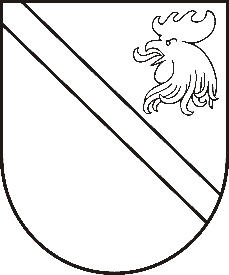 Reģ. Nr. 90000054572Saieta laukums 1, Madona, Madonas novads, LV-4801 t. 64860090, e-pasts: dome@madona.lv ___________________________________________________________________________MADONAS NOVADA PAŠVALDĪBAS DOMESLĒMUMSMadonā2020.gada 17.februārī									       Nr.74									       (protokols Nr.4, 20.p.)Par programmai “Latvijas skolas soma” paredzēto valsts budžeta līdzekļu sadali Madonas novada pašvaldības vispārējās pamatizglītības un vispārējās vidējās izglītības iestādēmIniciatīva “Latvijas skolas soma” ir valsts finansētu atbalsta programma, lai visiem 1.–12. klašu skolēnam, būtu iespēja teorētiskās zināšanas papildināt ar klātienē dažādos pasākumos, muzejos, teātros, koncertzālēs, uzņēmumos, dabas takās un citviet gūtu pieredzi. Saskaņā ar likumu “Par valsts budžetu 2020.gadam”, 2019./2020.mācību gada 2.semestrim, programmas ietvaros ir saņemts valsts finansējums EUR 15407,00. Ņemot vērā apstiprināto izglītojamo skaitu Valsts izglītības informācijas sistēmā (VIIS) uz 10.01.2020., Izglītības nodaļa un Finanšu nodaļa ir sagatavojusi valsts budžeta līdzekļu sadales projektu.Noklausījusies sniegto informāciju, ņemot vērā 13.02.2020. Izglītības un jaunatnes lietu komitejas priekšlikumu un 17.02.2020. Finanšu un attīstības komitejas atzinumu, atklāti balsojot: PAR – 12 (Agris Lungevičs, Zigfrīds Gora, Ivars Miķelsons, Andrejs Ceļapīters, Andris Dombrovskis, Antra Gotlaufa, Artūrs Grandāns, Gunārs Ikaunieks, Andris Sakne, Rihards Saulītis, Aleksandrs Šrubs, Gatis Teilis), PRET – NAV, ATTURAS – NAV, Madonas novada pašvaldības dome NOLEMJ:Sadalīt Madonas novada pašvaldības vispārējās pamata un vispārējās vidējās izglītības iestādēm programmas “Latvijas skolas soma” īstenošanai 2019./2020.mācību gada 2.semestrim paredzētos valsts budžeta līdzekļus EUR 15407,00 apmērā.Pielikumā: Programmas “Latvijas skolas soma” valsts budžeta līdzekļu sadales saraksts 2019./2020.mācību gada 2.semestrim Madonas novada pašvaldības vispārējās pamatizglītības un vispārējās vidējās izglītības iestādēm. Domes priekšsēdētājs								          A.LungevičsS.Seržāne 64860562